Об утверждении корректировки проекта планировки и проекта межевания территории жилыхкварталов 30 «Б», 30 «В», 30 «Г» и части коммунального квартала 8 в городе Сургуте, в части квартала 30 «В», земельные участки 60, 62, 64В соответствии со ст.45, 46 Градостроительного кодекса Российской Федерации, Уставом муниципального образования городской округ город Сургут, распоряжениями Администрации города от 30.12.2005 № 3686 «Об утверждении Регламента Администрации города», от 10.01.2017 № 01 «О передаче некоторых полномочий высшим должностным лицам Администрации города», учитывая                 заключение по результатам публичных слушаний:1. Утвердить корректировку проекта планировки и проекта межевания             территории жилых кварталов 30 «Б», 30 «В», 30 «Г» и части коммунального                    квартала 8 в городе Сургуте, в части квартала 30 «В», земельные участки 60,                62, 64 согласно приложению.2. Управлению по связям с общественностью и средствами массовой                 информации опубликовать настоящее постановление в средствах массовой               информации и разместить на официальном портале Администрации города.3. Контроль за выполнением постановления возложить на заместителя Главы города Меркулова Р.Е.И.о. главы Администрации города 	                 А.А. Жердев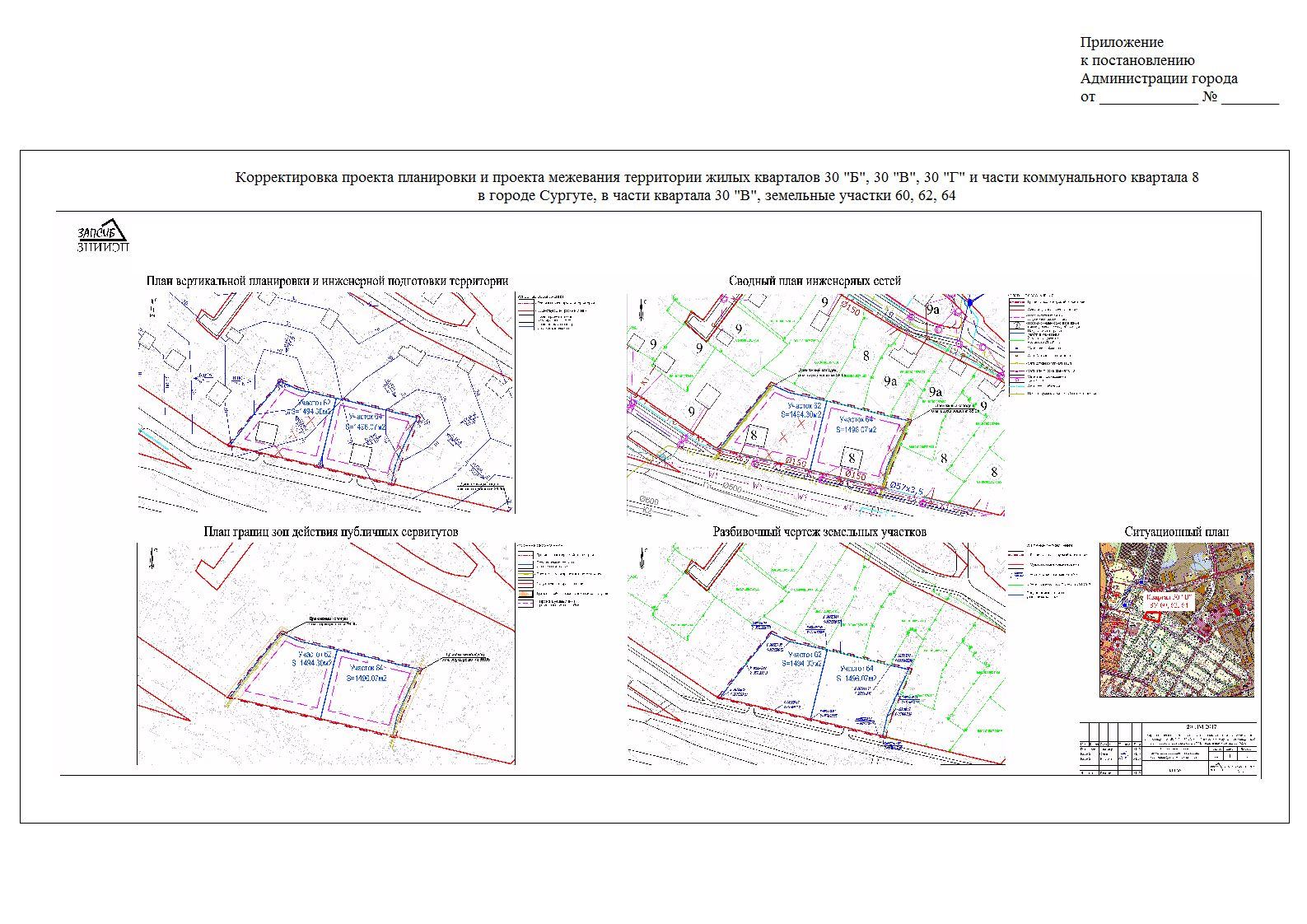 «29»112017г.№10344